Εργαστήρια Προετοιμασίας για την Ημέρα Καριέρας 2024Προκειμένου να προετοιμαστείτε καλύτερα για την "Ημέρα Καριέρας 2024"  https://career.uoi.gr/imeres-karieras-2024/ σας προτείνουμε να συμμετέχετε στα Εργαστήρια που διοργανώνει η Δομή Απασχόλησης & Σταδιοδρομίας σχετικά με τη συγγραφή Βιογραφικού Σημειώματος και τη διαχείριση της συνέντευξης. Τα Εργαστήρια θα πραγματοποιηθούν τις ακόλουθες ημέρες και ώρες:14/05/2024 ώρα 13:00 μ.μ. - 14:00 μ.μ.Τίτλος εργαστηρίου:  “Kaizen Gaming: Unlocking Success - Insights and Interview Tips for Career Days” από την Kaizen Gaming (Διαδικτυακά)Link παρακολούθησης:   https://shorturl.at/uyDLX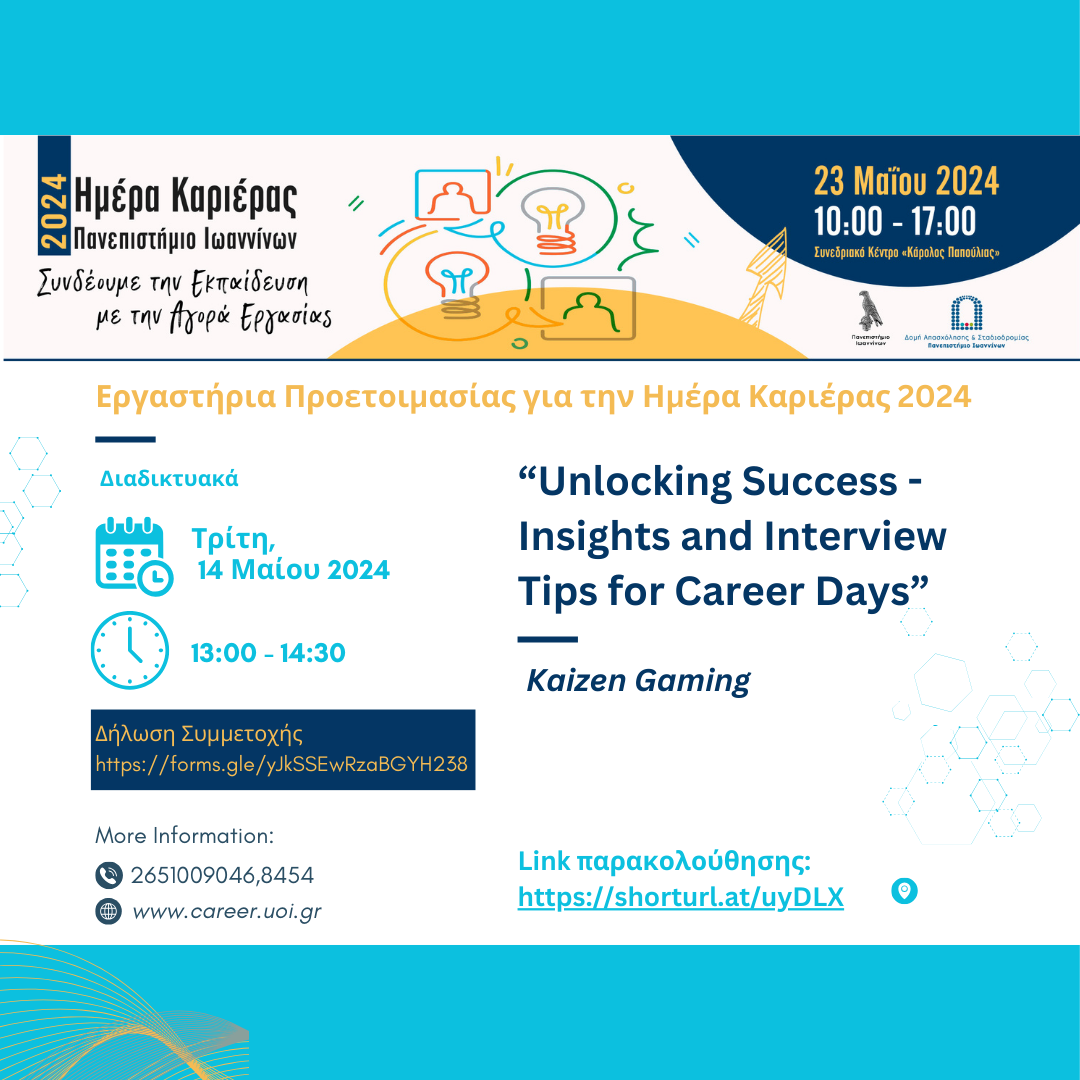   16/05/2024 ώρα 11:30 π.μ. - 13:00 μ.μ.Τίτλος εργαστηρίου: “Πως να δημιουργήσεις ένα πετυχημένο βιογραφικό σημείωμα”,  Αναστάσιος Φούκης, HR Manager και Άννα Παππά,  HR Assistant & Economist στη Terracom A.E.    (Δια Ζώσης)Αίθουσα Σεμιναρίων Τμήματος Μηχανικών Η/Υ και Πληροφορικής, Πανεπιστημίου Ιωαννίνων 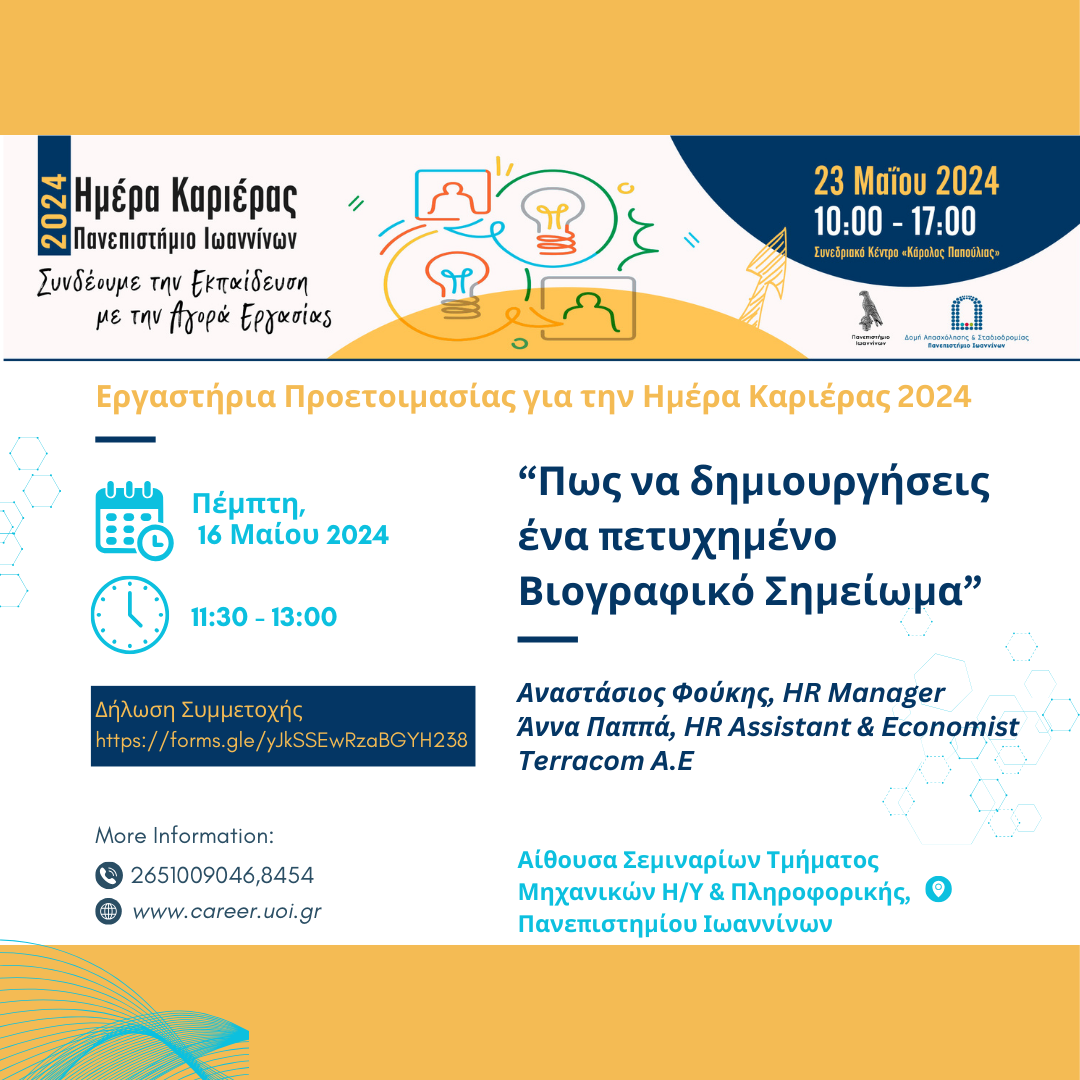 17/5/2024 ώρα:15:00 μ.μ. - 17:00 μ.μ.Τίτλος εργαστηρίου: “Βιογραφικό σημείωμα και LinkedIn”Νίκος Πατσέλης , Εργασιακός Σύμβουλος, Επιστημονικός Συνεργάτης ΙΝΕ-ΓΣΕΕ (Δια Ζώσης)Αμφιθέατρο Κεντρικής Βιβλιοθήκης Πανεπιστημίου Ιωαννίνων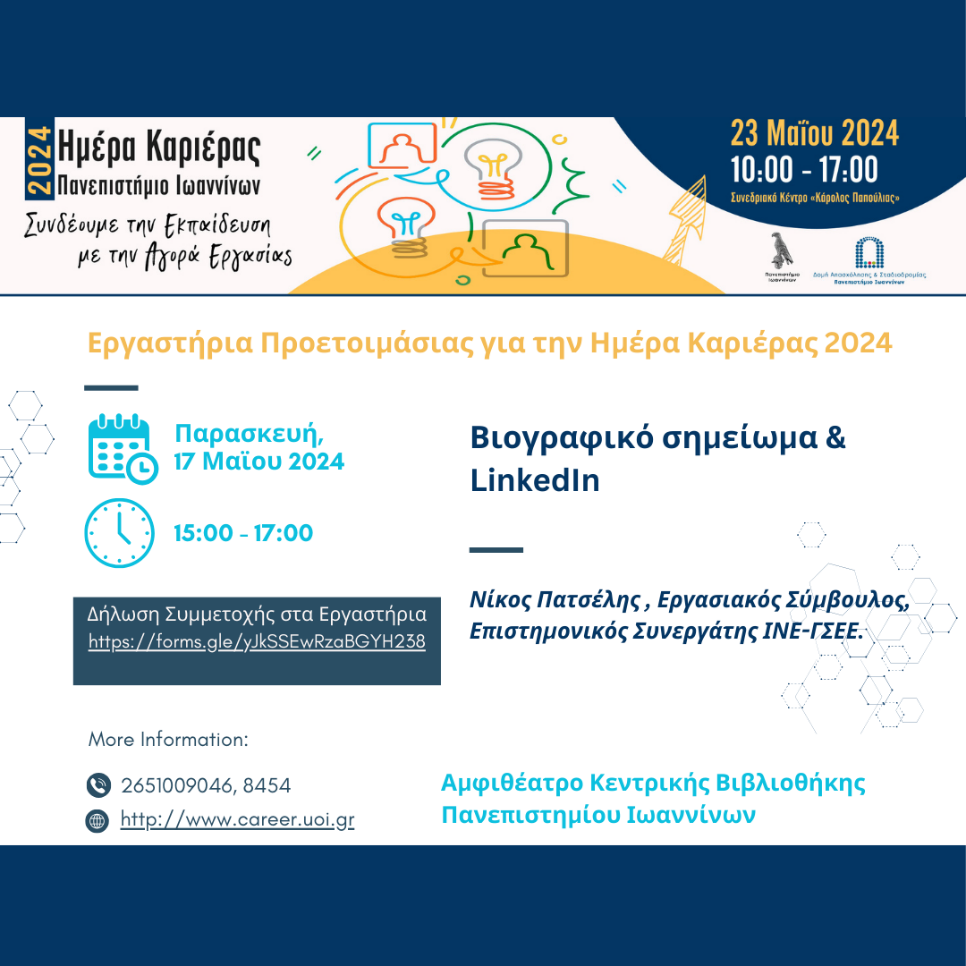 Δήλωση Συμμετοχής στα Εργαστήρια :  https://forms.gle/yJkSSEwRzaBGYH238 Η Δομή Απασχόλησης και Σταδιοδρομίας είναι εδώ για να σας υποστηρίξει στο επόμενο βήμα σας!Για περισσότερες πληροφορίες ή/και διευκρινίσεις σχετικά με τη διαδικασία εγγραφής μπορείτε να επικοινωνήσετε μαζί μας, στα τηλέφωνα 2651009046, 2651008454, 2651007278 και στο e-mail: dasta@uoi.gr ή να επισκεφτείτε την ιστοσελίδα:  https://career.uoi.gr/imeres-karieras-2024/ Δομή Απασχόλησης & Σταδιοδρομίας Πανεπιστημίου Ιωαννίνων